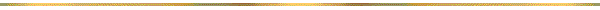 «Modello di domanda di partecipazione — Allegato A»Domanda di partecipazione alla garaGara europea a procedura aperta per l’affidamento di servizi attinenti l’architettura e l’ingegneria relativi al Programma Innovativo Nazionale per la QUalità dell’Abitare – Proposta ID016 “Comunità integrata nella natura” e proposta ID102 “Cuneo laboratorio sociale” per la verifica della progettazione - Finanziato dall’Unione Europea – Next Generation EU [CIG 91157689B8]Il sottoscritto _____________________________________________________________________nato a ________________________________________ il ____________________ residente nel Comune di __________________________________________________________ Provincia ____ Stato__________________________________Via/Piazza_________________________________Ipotesi 1: organismi di ispezione di tipo A e di tipo C accreditati UNI CEI EN ISO/IEC 17020, ai sensi del Regolamento (CE) 765/2008in qualità di legale rappresentante dell’operatore economico _______________________________________________________________________________________________________________con sede legale in ___________________________, Provincia _______________, Stato ________Via/Piazza _______________________________________________________________________telefono __________________e-mail ____________________________ casella posta elettronica certificata (P.E.C.) _____________________________________________ iscritto all’Ordine degli ______________________ della Provincia di ______________________ numero di iscrizione ______________________________________________________________Ipotesi 2: professionista singolocon studio in _______________________________, Provincia _______________, Stato ________Via/Piazza _______________________________________________________________________telefono __________________ e-mail ____________________________ casella posta elettronica certificata (P.E.C.) _____________________________________________ iscritto all’Ordine degli ______________________________ della Provincia di _______________ numero di iscrizione ________________________________Ipotesi 3: studio associatoin qualità di legale rappresentante dello studio associato ___________________________________________________________________________________________________________________con sede legale in ___________________________, Provincia _______________, Stato ________Via/Piazza _______________________________________________________________________telefono __________________ e-mail ____________________________ casella posta elettronica certificata (P.E.C.) _____________________________________________ iscritto all’Ordine degli ______________________ della Provincia di ______________________ numero di iscrizione ______________________________________________________________ costituito dai seguenti professionisti:1) _______________________ nato a _______ il ___________ residente nel Comune di __________________________________________________________ Provincia ____ Stato__________________________________Via/Piazza_________________________________iscritto all’Ordine degli ______________________________ della Provincia di _______________ numero di iscrizione ________________________________2) _______________________ nato a _______ il ___________ residente nel Comune di __________________________________________________________ Provincia ____ Stato__________________________________Via/Piazza_________________________________iscritto all’Ordine degli ______________________________ della Provincia di _______________ numero di iscrizione ________________________________3) _______________________ nato a _______ il ___________ residente nel Comune di __________________________________________________________ Provincia ____ Stato__________________________________Via/Piazza_________________________________iscritto all’Ordine degli ______________________________ della Provincia di _______________ numero di iscrizione ________________________________Ipotesi 4: società tra professionistiin qualità di legale rappresentante della società tra professionisti ____________________________________________________________________________________________________________con sede legale in ___________________________, Provincia _______________, Stato ________Via/Piazza _______________________________________________________________________telefono __________________ e-mail ____________________________ casella posta elettronica certificata (P.E.C.) _____________________________________________ costituita dai seguenti professionisti:1) _______________________ nato a _______ il __________ residente nel Comune di __________________________________________________________ Provincia ____ Stato__________________________________Via/Piazza_________________________________iscritto all’Ordine degli ______________________________ della Provincia di _______________ numero di iscrizione ________________________________2) _______________________ nato a _______ il __________ residente nel Comune di __________________________________________________________ Provincia ____ Stato__________________________________Via/Piazza_________________________________iscritto all’Ordine degli ______________________________ della Provincia di _______________ numero di iscrizione ________________________________3) _______________________ nato a _______ il ___________ residente nel Comune di __________________________________________________________ Provincia ____ Stato__________________________________Via/Piazza_________________________________iscritto all’Ordine degli ______________________________ della Provincia di _______________ numero di iscrizione ________________________________Ipotesi 5: società di ingegneriain qualità di legale rappresentante della società di ingegneria_______________________________con sede legale in ___________________________, Provincia _______________, Stato ________Via/Piazza _______________________________________________________________________telefono __________________ e-mail ____________________________ casella posta elettronica certificata (P.E.C.) _____________________________________________ costituita da seguenti professionisti: 1) _______________________ nato a _______ il ___________ residente nel Comune di __________________________________________________________ Provincia ____ Stato__________________________________Via/Piazza_________________________________iscritto all’Ordine degli ______________________________ della Provincia di _______________ numero di iscrizione ________________________________2) _______________________ nato a _______ il ___________ residente nel Comune di __________________________________________________________ Provincia ____ Stato__________________________________Via/Piazza_________________________________iscritto all’Ordine degli ______________________________ della Provincia di _______________ numero di iscrizione ________________________________3) _______________________ nato a _______ il ___________ residente nel Comune di __________________________________________________________ Provincia ____ Stato__________________________________Via/Piazza_________________________________iscritto all’Ordine degli ______________________________ della Provincia di _______________ numero di iscrizione ________________________________Ipotesi 6: consorzio stabilein qualità di legale rappresentante del consorzio stabile ___________________________________________________________________________________________________________________con sede legale in ___________________________, Provincia _______________, Stato ________Via/Piazza _______________________________________________________________________telefono __________________e-mail ____________________________ casella posta elettronica certificata (P.E.C.) _____________________________________________ iscritto all’Ordine degli ______________________ della Provincia di ______________________ numero di iscrizione ______________________________________________________________La parte sottostante deve essere compilata qualora l’operatore economico partecipi alla gara in raggruppamento temporaneo(in caso di capogruppo mandatario)con studio in ___________________________, Provincia _______________, Stato ________Via/Piazza _______________________________________________________________________telefono __________________ e-mail ____________________________ casella posta elettronica certificata (P.E.C.) _____________________________________________ iscritto all’Ordine degli ______________________ della Provincia di ______________________ numero di iscrizione ______________________________________________________________in qualità di capogruppo mandatario del costituendo raggruppamento temporaneo di professionisti:_________________________________________________________ (capogruppo mandatario)_________________________________________________________ (mandante)_________________________________________________________ (mandante)(in caso di mandante)con studio in _______________________________, Provincia _______________, Stato ________Via/Piazza _______________________________________________________________________telefono __________________ e-mail ____________________________casella posta elettronica certificata (P.E.C.) _____________________________________________iscritto all’Ordine degli ______________________ della Provincia di ______________________numero di iscrizione ______________________________________________________________in qualità di mandante del costituendo raggruppamento temporaneo di professionisti:_________________________________________________________ (capogruppo mandatario)_________________________________________________________ (mandante)_________________________________________________________ (mandante)La parte sottostante deve essere compilata obbligatoriamente da qualsiasi operatore economico concorrentepartita I.V.A.____________________ e codice fiscale _______________________________codice di attività   conforme   ai valori dell’Anagrafe Tributaria _________________per l’INAIL del codice ditta e delle relative PAT (Posizioni assicurative territoriali) _________________;per l’INPS della matricola azienda e della sede competente; per le imprese artigiane; individuali o familiari la posizione contributiva individuale e la relativa sede competente _________________;per l’INARCASSA (Società indicare il codice INARCASSA ______ — Professionisti indicare il numero di matricola___________); del CCNL applicato: _____________ (specificare il settore di appartenenza);n. totale dipendenti_____________________________________numero dipendenti ai fini della legge 12 marzo 1999 n. 68 s.m.i. «Norme per il diritto al lavoro dei disabili»: _____a tal fine, in relazione ai requisiti per la partecipazione alla procedura previsti dal decreto legislativo 18 aprile 2016, n. 50 s.m.i. «Codice dei contratti pubblici» [in seguito “Codice”], ai sensi degli articoli 38, comma 3, 46, 47 e 48 del decreto del Presidente della Repubblica 28 dicembre 2000, n. 445 s.m.i. «Testo unico delle disposizioni legislative e regolamentari in materia di documentazione amministrativa»,dichiara[crociare le dichiarazioni di interesse][Firma digitale]Obblighi informativi[Regolamento (UE) 2016/679 «Informazione e accesso ai dati personali»]Ai sensi dell’articolo 13 del Regolamento (UE) 2016/679 (di seguito “GDPR 2016/679”), recante disposizioni a tutela delle persone e di altri soggetti relativamente al trattamento dei dati personali, si informa che i dati personali forniti saranno trattati nel rispetto della normativa richiamata e degli obblighi di riservatezza cui è tenuto il Comune di Cuneo. L’informativa specifica inerente il trattamento dei suoi dati riguardo al presente procedimento può essere visonata sul sito internet alla pagina www.comune.cuneo.it/privacy.html, dove sono presenti i link alle varie attività.Il dirigenteSettore Personale,socio-educativo e appaltiRinaldi Giorgiodi non incorrere nelle cause di esclusione di cui all’articolo 80, comma 1, lettera b-bis), e comma 5 lett. c), c-bis), c-ter), c-quater), f-bis) e f-ter) del Codice;Per gli organismi di ispezione di tipo A e di tipo C accreditati UNI CEI EN ISO/IEC 17020, ai sensi del Regolamento (CE) 765/2008dati identificativi di tutti i soggetti di cui all’articolo 80, comma 3, del Codice(o in alternativa) i soggetti di cui all’articolo 80, comma 3, del Codice sono ricavabili dalla seguente banca dati ufficiale o pubblico registro: ______________________________________________________ da cui i medesimi possono essere rilevati in modo aggiornato alla data di presentazione dell’offerta;Per i professionisti singoli:dati identificativi e requisitiPer i professionisti associati:dati identificativi e requisitiPer le società di professionisti: dati identificativi di tutti i soggetti di cui all’articolo 80, comma 3, del Codice(o in alternativa) i soggetti di cui all’articolo 80, comma 3, del Codice sono ricavabili dalla seguente banca dati ufficiale o pubblico registro: ______________________________________________________ da cui i medesimi possono essere rilevati in modo aggiornato alla data di presentazione dell’offerta; estremi di iscrizione ai relativi albi professionali dei soci organigramma aggiornato di cui all’articolo 2 del d.m. 263/2016(o in alternativa) relativamente ai punti  e  che i medesimi dati aggiornati sono riscontrabili sul casellario delle società di ingegneria e professionali dell’ANAC;Per le società di ingegneria: dati identificativi di tutti i soggetti di cui all’articolo 80, comma 3, del Codice(o in alternativa) i soggetti di cui all’articolo 80, comma 3, del Codice sono ricavabili dalla seguente banca dati ufficiale o pubblico registro: ______________________________________________________ da cui i medesimi possono essere rilevati in modo aggiornato alla data di presentazione dell’offerta; requisiti del direttore tecnico di cui all’articolo 3 del d.m. 263/2016; organigramma aggiornato di cui all’articolo 3 del d.m. 263/2016(o in alternativa) relativamente ai punti  e  che i medesimi dati aggiornati sono riscontrabili sul casellario delle società di ingegneria e professionali dell’ANAC;Per i consorzi stabili:dati identificativi di tutti i soggetti di cui all’articolo 80, comma 3, del Codice(o in alternativa) i soggetti di cui all’articolo 80, comma 3, del Codice sono ricavabili dalla seguente banca dati ufficiale o pubblico registro: ______________________________________________________ da cui i medesimi possono essere rilevati in modo aggiornato alla data di presentazione dell’offerta;con riferimento ai professionisti che espletano l’incarico oggetto dell’appalto, i seguenti dati:remunerativa l’offerta economica presentata giacché per la sua formulazione ha preso atto e tenuto conto:a) delle condizioni contrattuali e degli oneri compresi quelli eventuali relativi in materia di sicurezza, di assicurazione, di condizioni di lavoro e di previdenza e assistenza in vigore nel luogo dove devono essere svolti i servizi;b) di tutte le circostanze generali, particolari e locali, nessuna esclusa ed eccettuata, che possono avere influito o influire sia sulla prestazione dei servizi, sia sulla determinazione della propria offerta;di accettare, senza condizione o riserva alcuna, tutte le norme e disposizioni contenute nella documentazione gara;di essere edotto degli obblighi derivanti dal Codice di comportamento adottato dalla stazione appaltante con deliberazione della Giunta Comunale n. 306 dell’11 dicembre 2013 e reperibile al link: http://www.comune.cuneo.it/fileadmin/comune_cuneo/content/amm_organiz/seg_generale/personale/codici_disciplinari/codice_comportamento_dipendenti_Comune_di_Cuneo.pdf e si impegna, in caso di aggiudicazione, ad osservare e a far osservare ai propri dipendenti e collaboratori, per quanto applicabile, il suddetto codice, pena la risoluzione del contratto;Per gli operatori economici non residenti e privi di stabile organizzazione in Italiadi impegnarsi ad uniformarsi, in caso di aggiudicazione, alla disciplina di cui agli articoli 17, comma 2, e 53, comma 3, del D.P.R. 633/1972 e a comunicare alla stazione appaltante la nomina del proprio rappresentante fiscale, nelle forme di legge;indica i seguenti dati: domicilio fiscale ………………………………………………...…………………………………………………………………………………………; codice fiscale ……………….…………, partita IVA ………..……………….;  indica l’indirizzo PEC …………………………………………………………………. oppure, solo in caso di concorrenti aventi sede in altri Stati membri, l’indirizzo di posta elettronica …………………………………………………..…….…………… ai fini delle comunicazioni di cui all’art. 76, comma 5 del Codice;di autorizzare qualora un partecipante alla gara eserciti la facoltà di “accesso agli atti”, la stazione appaltante a rilasciare copia di tutta la documentazione presentata per la partecipazione alla gara;oppuredi non autorizzare, qualora un partecipante alla gara eserciti la facoltà di “accesso agli atti”, la stazione appaltante a rilasciare copia dell’offerta tecnica e delle spiegazioni che saranno eventualmente richieste in sede di verifica delle offerte anomale, in quanto coperte da segreto tecnico/commerciale. Tale dichiarazione dovrà essere adeguatamente motivata e comprovata ai sensi dell’art. 53, comma 5, lett. a), del Codice;di essere informato, ai sensi e per gli effetti del Regolamento (CE) 27 aprile 2016, n. 2016/679/UE, che i dati personali raccolti saranno trattati, anche con strumenti informatici, esclusivamente nell’ambito della presente gara, nonché dell’esistenza dei diritti di cui all’articolo 7 del medesimo decreto legislativo, nonché del Regolamento (CE).Per gli operatori economici ammessi al concordato preventivo con continuità aziendale di cui all’art. 186 bis del R.D. 16 marzo 1942, n. 267indica, ad integrazione di quanto indicato nella parte  III, sez. C, lett. d) del DGUE, i seguenti  estremi del provvedimento di ammissione al concordato e del provvedimento di autorizzazione a partecipare alle gare ……………………… rilasciati dal Tribunale di  ………………………… nonché dichiara di non partecipare alla gara quale mandataria di un raggruppamento temporaneo di imprese e che le altre imprese aderenti al raggruppamento non sono assoggettate ad una procedura concorsuale ai sensi dell’art. 186  bis, comma 6 del R.D. 16 marzo 1942, n. 267 s.m.i.di possedere un fatturato globale minimo per servizi di ingegneria e di architettura relativo ai migliori tre degli ultimi cinque esercizi disponibili antecedenti la data di pubblicazione del bando per un importo pari a 2 volte l’importo a base di gara.l’avvenuto svolgimento, negli ultimi dieci anni antecedenti la data di pubblicazione del bando, di almeno due “servizi di punta” di ingegneria e di architettura, di cui all’articolo 3, comma 1, lettera vvvv), del Codice, relativi ai lavori appartenenti a ognuna delle classi e categorie dei lavori cui si riferiscono i servizi da affidare, individuate sulla base delle elencazioni contenute nelle vigenti tariffe professionali, per un importo totale non inferiore a 0,50 volte l’importo stimato dei lavori cui si riferisce la prestazione, calcolato con riguardo ad ognuna delle classi e categorie e riferiti a tipologie di lavori analoghi per dimensione e per caratteristiche tecniche a quelli oggetto dell’affidamento.la presenza all’interno del gruppo di lavoro, quale coordinatore dello stesso, di un laureato in ingegneria o architettura, abilitato all’esercizio della professione da almeno 10 anni e iscritto al relativo albo professionale, il quale sottoscriva tutti i rapporti rilasciati dall’Organismo di ispezione nonché il rapporto conclusivo.